Сумська міська радаVIIІ СКЛИКАННЯ VI СЕСІЯРІШЕННЯвід 12 травня 2021 року № 1030-МРм. СумиРозглянувши звернення громадянина (вхід. ЦНАП від 09.11.2020 № 644671), відповідно до статей 12, 40, 79-1, 116, 118, 121, 122 Земельного кодексу України, статті 50 Закону України «Про землеустрій», частини третьої статті 15 Закону України «Про доступ до публічної інформації», враховуючи протокол засідання постійної комісії з питань архітектури, містобудування, регулювання земельних відносин, природокористування та екології Сумської міської ради від 02.03.2021 № 12, керуючись пунктом 34 частини першої статті 26 Закону України «Про місцеве самоврядування в Україні», Сумська міська рада ВИРІШИЛА:Відмовити Колеснику Сергію Миколайовичу в наданні дозволу на розроблення проекту землеустрою щодо відведення земельної ділянки у власність за адресою: м. Суми, вул. Заливна, біля буд. № 48, між земельними ділянками з кадастровими номерами 5910136300:01:001:0068 та 5910136300:01:001:0023, орієнтовною площею 0,1000 га, для будівництва і обслуговування житлового будинку, господарських будівель і споруду (присадибна ділянка) у зв’язку з невідповідністю місця розташування об’єкта вимогам чинних нормативно-правових актів: рішенням Виконавчого комітету Сумської міської ради народних депутатів від 17.03.1994 № 136 «Про передачу в приватну власність земель» зазначена земельна ділянка передана в приватну власність іншій особі.Сумський міський голова                                                            О.М. ЛисенкоВиконавець: Михайлик Т.О.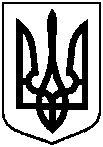 Про відмову Колеснику Сергію Миколайовичу в наданні дозволу на розроблення проекту землеустрою щодо відведення земельної ділянки у власність за адресою: м. Суми, вул. Заливна, біля буд. № 48, між земельними ділянками з кадастровими номерами 5910136300:01:001:0068 та 5910136300:01:001:0023, орієнтовною площею 0,1000 га